MEMORANDUM  DEPARTMENT OF TRANSPORTATIONProject Development Branch, Standards and Specifications Unit4201 East Arkansas AvenueDenver, Colorado 80222(303)757-9474FAX (303)757-9820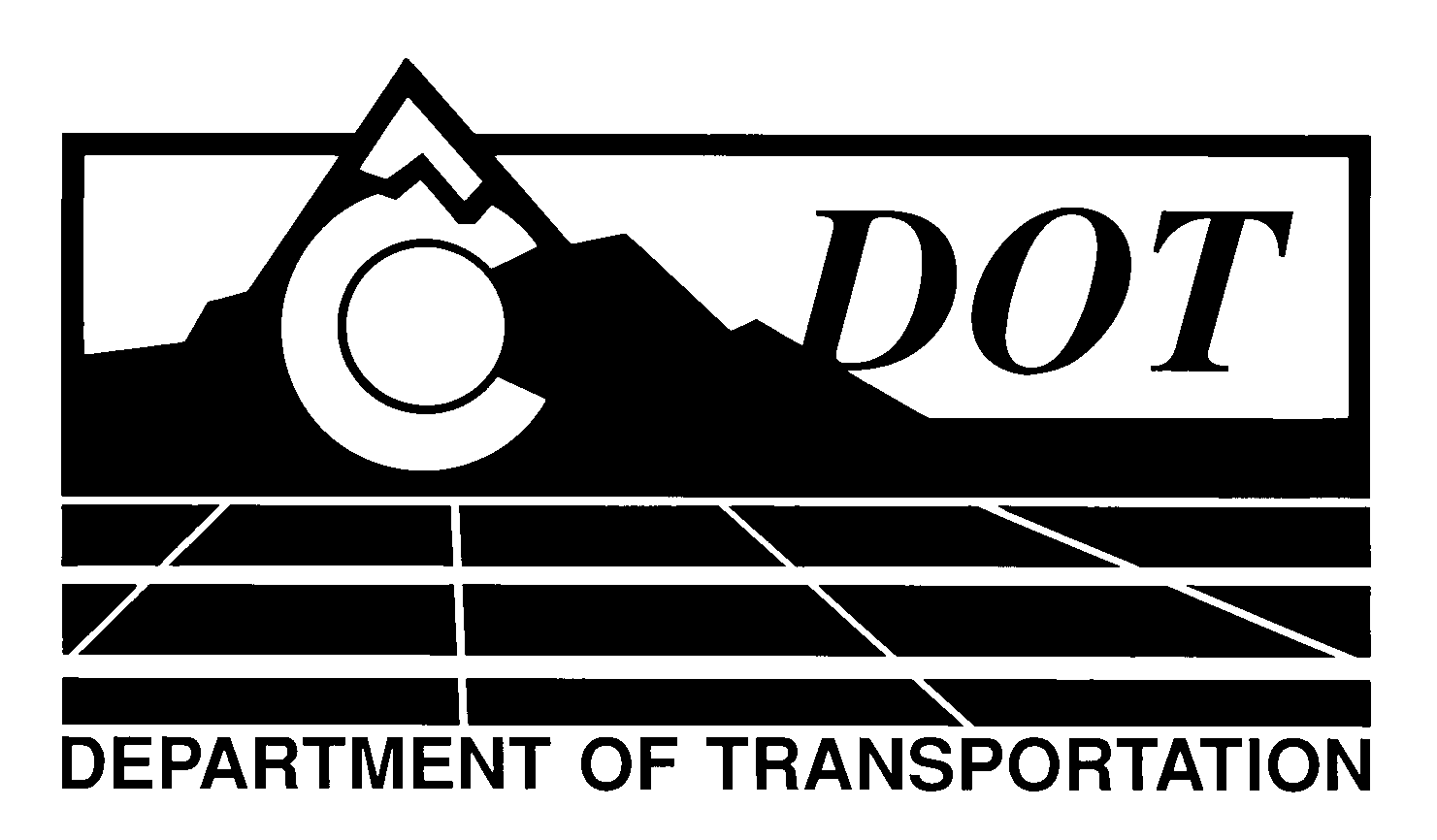 DATE: 	 January 6, 2012	     TO: 	All Holders of Special ProvisionsFROM:	Larry Brinck, Standards and Specifications EngineerSUBJECT:  Revision of Section 401, Tolerances for Hot Mix Asphalt (Voids Acceptance)Effective this date, our unit is issuing a revised version of the standard special provision, Revision of Section 401, Tolerances for Hot Mix Asphalt (Voids Acceptance).  This revised standard special provision is 1 page long.  Use this standard special provision on projects having hot bituminous pavement when acceptance is based on asphalt content, voids in the mineral aggregate, air voids, and in-place density, beginning with projects advertised on or after February 2, 2012.  Please feel free, however to use it in projects advertised before this date.The modification in this version corrects a typographical error by changing the reference to subsection 401.02 (a) to subsection 401.02 (b)Those of you who keep books of standard special provision should replace the now obsolete version with this revised one.For your convenience, this and other special provisions that are being issued effective this date can be found at:http://www.coloradodot.info/business/designsupport/construction-specifications/2011-SpecsWe are also enclosing a new Index of Standard Special Provisions, effective this same date.If you have any questions or comments, please contact this office.LB/mrsAttachmentsDistribution: Per distribution list